ПАСПОРТДОРОЖНОЙ БЕЗОПАСНОСТИМуниципальное бюджетное дошкольное образовательное учреждение «Детский сад № 275 г.Челябинска»2017Общие сведения Наименование ОУ: Муниципальное бюджетное дошкольное образовательное учреждение «Детский сад № 275 г.Челябинска»Тип ОУ:  Бюджетное дошкольное образовательное учреждение.Юридический адрес ОУ:454052, Челябинская область, г. Челябинск, ул. Черкасская 10 а.Фактический  адрес ОУ:454052, Челябинская область, г. Челябинск, ул. Черкасская 10 а.Руководители ОУ: Заведующий Васнева Юлия Александровна, 8(351)721-52-02Старший воспитатель  Жукова Светлана Николаевна,  8(351)721-52-02Руководитель или ответственный работник дорожно-эксплуатационной организации, осуществляющий содержание УДС: начальник МБУ «УДР»  Агарков Сергей Иванович, тел. 8 (351) 727-47-00.Ответственные от Госавтоинспекции: инспектор отделения пропаганды БДД ГИБДД УМВД России по г. Челябинску старший лейтенант полиции Кулешов Иван Владиславович.Ответственные работники за мероприятия по профилактике детского травматизма: воспитатель Токарева Марина Александровна, тел. 8 (351) 721-52-02.Ответственный за организацию работы по профилактике ДДТТ в МБУ СП «ЦОДОО»: заместитель начальника организационно-аналитического отдела Нигматулина Н.П., тел. 8 (351) 721-98-76.Руководитель или ответственный работник дорожно-эксплуатационной организации, осуществляющей содержание ТСОДД: начальник АО «СМЭУ» Евстигнеев Николай Михайлович, тел. 8 (351) 727-15-18._____________________________________________________________________________________________________________________________________ Дорожно-эксплуатационные организации, осуществляющие содержание УДС, несут ответственность в соответствии с законодательством Российской Федерации (Федеральный закон «О безопасности дорожного движения» №196-ФЗ, КоАП, Гражданский кодекс).  Количество воспитанников 163  ребёнка.Наличие уголка по БДД имеются, на первом этаже в коридоре детского сада, в каждой возрастной группе (6 уголков) и в методическом кабинете, уголки для родителей (информационные стенды), плакаты.Наличие класса по БДД:   нет.Наличие автогородка (площадки) по БДД дорожная разметка во дворе ДОУ.Наличие автобуса в ОУ  нет.Владелец автобуса  отсутствует.Время работы ОУ:  7.00 – 19.00,  суббота, воскресенье, праздничные дни – выходной.Телефоны оперативных служб:«Дежурная часть» УМВД России по г. Челябинску, телефоны: 267-77-07,    267-77-04.«Дежурная часть» ГИБДД УМВД России по г. Челябинску, телефоны:        728-60-12, 728-60-14.«Дежурная часть» Отдела полиции «Металлургический» УМВД России по г. Челябинску, телефоны: 735-20-03, 735-21-89.Служба спасения г. Челябинска с мобильного телефона: 051, 911 или 112.Поисково-спасательная служба Челябинской области, телефон: 735-09-11, 735-01-12, 720-20-99.Главное управление МЧС по Челябинской области, телефон: 263-41-41.Экстренная помощь 24 часов в сутки, телефон: 230-00-03.СодержаниеПлан-схемы ОУ.район расположения МБДОУ «ДС № 275 г. Челябинска», пути движения транспортных средств и детей (обучающихся);пути движения транспортных средств к местам разгрузки/погрузки и рекомендуемых безопасных путей передвижения детей по территории образовательного учреждения.организация дорожного движения в непосредственной близости  от МБДОУ «ДС № 275 г. Челябинска» с размещением соответствующих технических средств организации дорожного движения, маршруты движения детей и расположение парковочных мест.ІI. Приложения: 1. Приложение  №1   ПЛАН МЕРОПРИЯТИЙ  по предупреждению детского дорожно-транспортного травматизма на 2017-2018 учебный год.2.  Приложение №2    ИНСТРУКЦИЯ ДЛЯ ВОСПИТАТЕЛЕЙ ПО ПРЕДУПРЕЖДЕНИЮ ДЕТСКОГО ДОРОЖНО-ТРАНСПОРТНОГО ТРАВМАТИЗМА.3.  Приложение  №3 Примерный перечень занятий в группах по профилактике ДТТ.4.  Приложение  №4    РЕКОМЕНДАЦИИ ДЛЯ РОДИТЕЛЕЙ. 5. Приложение №5  ЦЕЛЕВЫЕ ПРОГУЛКИ, как форма профилактики детского дорожно-транспортного травматизма. 6. Приложение №6    КАРТА КОНТРОЛЯ выхода детей на экскурсию за территорию.I. План-схемы ОУ.1. План-схема района расположения ОУ,пути движения транспортных средств и детей (учеников).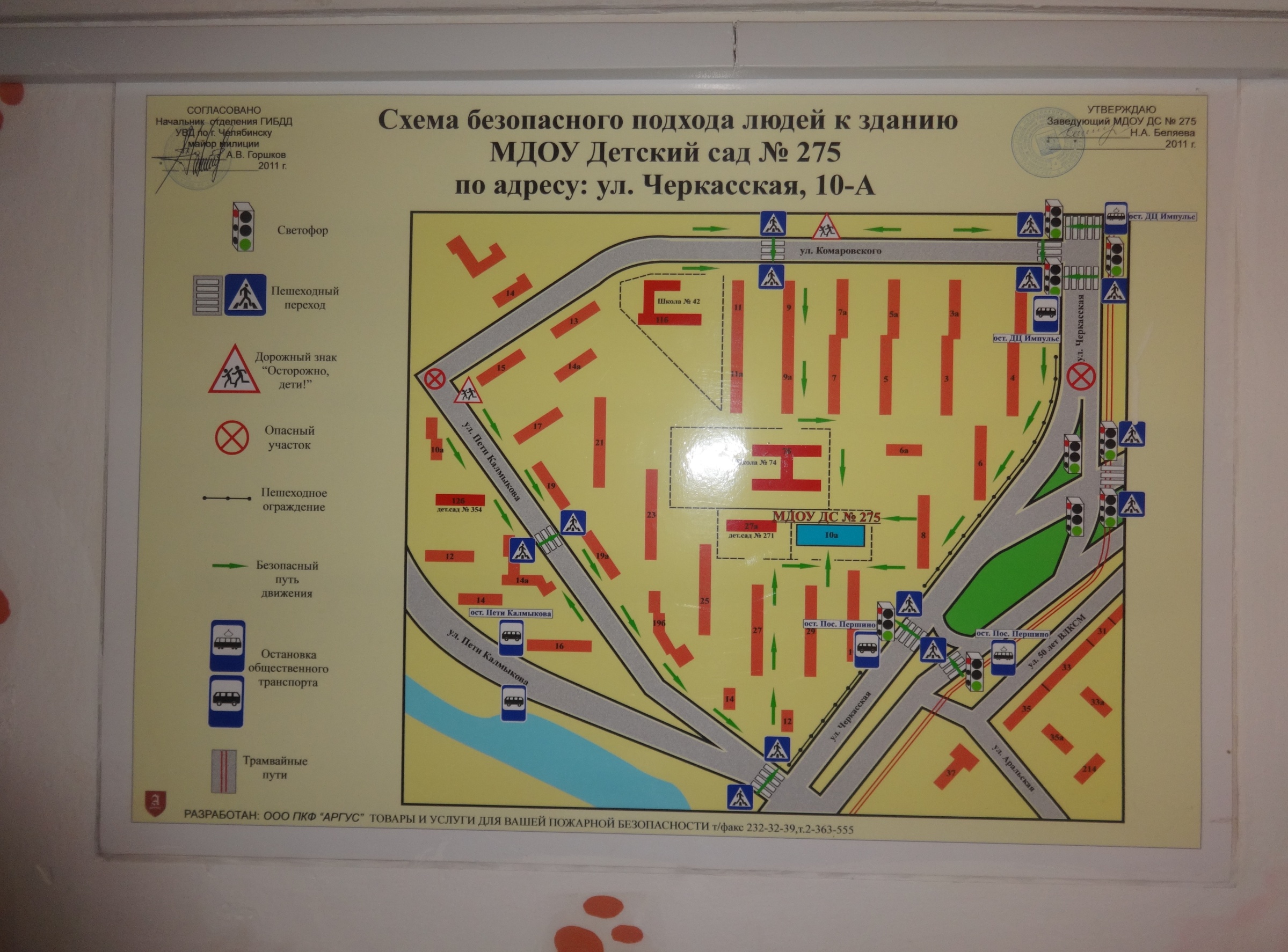 Рекомендации к составлению план – схемы района расположения ОУ1. Район расположения образовательного учреждения определяется группой жилых домов, зданий и улично-дорожной сетью с учетом остановок общественного транспорта центром которого является непосредственно образовательное учреждение;2. Территория, указанная в схеме, включает в себя:- образовательное учреждение;- Учреждения, которые посещают дети ДОУ- жилые дома, в которых проживает большая часть детей (учеников) данного образовательного учреждения;- автомобильные дороги и тротуары;3. На схеме обозначено:- расположение жилых домов, зданий и сооружений;- сеть автомобильных дорог;- пути движения транспортных средств;- пути движения детей (учеников) в / из образовательного учреждения;- уличные (наземные – регулируемые / нерегулируемые) и внеуличные (надземные и подземные) пешеходные переходы;- названия улиц и нумерация домов.          Схема необходима для общего представления о районе расположения  МБДОУ «ДС № 275 г. Челябинска». Для изучения безопасности движения детей на схеме обозначены наиболее частые пути движения учеников от дома (от отдаленных остановок маршрутных транспортных средств) к МБДОУ «ДС № 275 г. Челябинска» и обратно.           При исследовании маршрутов движения детей необходимо уделить особое внимание опасным зонам, где часто дети пересекают проезжую часть не по пешеходному переходу.2. Пути движения транспортных средств к местам разгрузки/погрузки и рекомендуемых безопасных путей передвижения детей по территории образовательного учреждения.           Въезд/выезд грузовых транспортных средств           Движение детей по территории ДОУ           Место разгрузки           Вход/выход в ДОУ для детей и взрослыхРекомендации к составлению схемы пути движения транспортных средств к местам разгрузки/погрузкиНа схеме указывается примерная траектория движения транспортного средства на территории ОУ, в том числе место погрузки/разгрузки, а также безопасный маршрут движения детей во время погрузочно-разгрузочных работ. В целях обеспечения безопасного движения детей по территории ОУ необходимо исключить пересечение пути движения детей и пути движения транспортных средств.3. Организация дорожного движения в непосредственной близости  от МБДОУ «ДС № 275 г. Челябинска» с размещением соответствующих технических средств организации дорожного движения, маршруты движения детей и расположение парковочных мест.                                                                    ПЛАНработы  МБДОУ «ДС № 275 г. Челябинска» по профилактике ДДТТ на 2017/2018 учебный  годПриложение №2    ИНСТРУКЦИЯ ДЛЯ ВОСПИТАТЕЛЕЙ ПО ПРЕДУПРЕЖДЕНИЮ ДЕТСКОГО ДОРОЖНО-ТРАНСПОРТНОГО ТРАВМАТИЗМА.Правила, изложенные в данной инструкции, предлагаются к обязательному исполнению.Отправляясь на экскурсию или на прогулку, воспитатель должен точно знать число детей, которых он берёт с собой (обязательно сделать пометку в журнале экскурсий). Оставшиеся по каким-либо причинам дети в детском саду, по указанию заведующей находятся под присмотром определённого сотрудника.Группы детей разрешается водить только по тротуару (а не по мостовой вдоль тротуара). Нужно следить, чтобы дети шли строго по двое, взявшись за руки.Дети очень любознательны, в пути они могут увлечься, отстать или уклониться в сторону. Поэтому группу детей всегда должны сопровождать двое взрослых: один идёт впереди, другой - сзади.Переходить через улицу надо на перекрёстках или в местах, где имеются знаки перехода.Переходить улицу нужно не спеша, спокойным, ровным шагом.Переходить через улицу надо напрямик (а не наискось), потому что это ближайший путь на противоположную сторону.При переходе улицы на перекрёстке надо обращать внимание не только на зелёный сигнал светофора, но и на приближающийся транспорт. Прежде чем сойти с тротуара, необходимо пропустить машины.В тех местах, где нет тротуара, надо ходить по левой стороне, навстречу транспорту, и при его приближении уступать ему место, отходя к краю дороги.Воспитателям нужно брать с собой красный флажок, и в случае, когда дети не успели перейти улицу, поднятием вверх флажка дать сигнал водителю остановиться и пропустить остальных детей.Большое значение имеет обучение детей правилам уличного движения. Это нужно делать систематически и настойчиво, сообразуясь с особенностями детского возраста.Каждый воспитатель должен сам хорошо знать правила дорожного движения.Перевозка детейПеревозить детей разрешается только в автобусах.При посадке в автобус детям показывают, через какую дверь надо входить. В салоне их рассаживают на сидениях.Воспитатель ещё раз должен убедиться в том, что все двери и стёкла в окнах закрыты.Приложение № 3Примерный перечень занятий в группах по профилактике ДТТПриложение №4  Перечень некоторых необходимых рекомендаций для родителей. При выходе из дома: · если у подъезда дома возможно движение транспортных средств, сразу обратите на это внимание ребенка и вместе посмотрите, не приближается ли к вам автомобиль, мотоцикл, мопед, велосипед; · если у подъезда стоят транспортные средства или растут деревья, закрывающие обзор, приостановите свое движение и оглянитесь - нет ли за препятствием опасности. При движении по тротуару: · придерживайтесь правой стороны тротуара; · не ведите ребенка по краю тротуара: взрослый должен находиться со стороны проезжей части; · маленький ребенок должен идти рядом со взрослым, крепко держась за руку; · приучите ребенка, идя по тротуару, внимательно наблюдать за выездом со двора или с территории предприятия; · разъясните детям, что забрасывание проезжей части (камнями, стеклом) и повреждение дорожных знаков могут привести к несчастному случаю; · не приучайте детей выходить на проезжую часть, коляски и санки с детьми возите только по тротуару. · при движении группы ребят учите их идти в паре, выполняя все указания взрослых, сопровождающих детей. Готовясь перейти дорогу: · остановитесь или замедлите движение, осмотрите проезжую часть; · привлекайте ребенка к наблюдению за обстановкой на дороге; · подчеркивайте свои движения: поворот головы для осмотра улицы, остановку для осмотра дороги, остановку для пропуска автомобилей; · учите ребенка различать приближающиеся транспортные средства; · не стойте с ребенком на краю тротуара, так как при проезде транспортное средство может зацепить, сбить, наехать задними колесами; · обратите внимание ребенка на транспортное средство, готовящееся к повороту, расскажите о сигналах указателей поворота у автомобиля и жестах мотоциклиста и велосипедиста; · неоднократно показывайте ребенку, как транспортное средство останавливается у перехода, как оно движется по инерции. При переходе проезжей части: · переходите дорогу только по пешеходным переходам или на перекрестках - по линии тротуара, иначе ребенок привыкнет переходить, где придется; · идите только назеленый сигнал светофора: ребенок должен привыкнуть, что накрасный и желтый сигналы не переходят, даже если нет транспорта; · выходя на проезжую часть, прекращайте разговоры; ребенок должен усвоить, что при переходе дороги разговоры излишни; · не спешите и не бегите; переходите дорогу всегда размеренным шагом; · не переходите дорогу наискосок, подчеркивайте и показывайте ребенку каждый раз, что идете строго поперек улицы. Ребенку нужно объяснить, что это делается для лучшего наблюдения за автомототранспортными средствами; · не выходите на проезжую часть из-за транспортного средства или из-за кустов, не осмотрев предварительно улицу, приучайте ребенка делать так же; · не торопитесь перейти дорогу, если на другой стороне вы увидели друзей, родственников, знакомых, нужный автобус или троллейбус. Не спешите и не бегите к ним, внушите ребенку, что это опасно; · не начинайте переходить улицу, по которой редко проезжает транспорт, не посмотрев вокруг. Объясните ребенку, что автомобили могут неожиданно выехать из переулка, со двора дома; · при переходе проезжей части по нерегулируемому переходу в группе людей учите ребенка внимательно следить за началом движения транспорта, иначе ребенок может привыкнуть, при переходе, подражать поведению спутников, не наблюдая за движением транспорта. При посадке и высадке из общественного транспорта (автобуса, троллейбуса, трамвая и такси): · выходите впереди ребенка; маленький ребенок может упасть, ребенок постарше может выбежать из-за стоящего транспорта на проезжую часть; · подходите для посадки к двери транспортного средства только после полной его остановки. Ребенок, как и взрослый, может оступиться и попасть под колеса; · не садитесь в общественный транспорт (троллейбус, автобус) в последний момент при его отправлении (может прижать дверьми). Особую опасность представляет передняя дверь, так как можно попасть под колеса транспортного средства; · научите ребенка быть внимательным в зоне остановки - это опасное место для ребенка: стоящий автобус сокращает обзор дороги в этой зоне, кроме того, пешеходы здесь часто спешат и могут случайно вытолкнуть ребенка на проезжую часть. При ожидании общественного транспорта: · стойте вместе с детьми только на посадочных площадках, а при их отсутствии - на тротуаре или обочине. При движении автомобиля: · приучайте детей младшего школьного возраста сидеть в автомобиле только на заднем сиденье, не разрешайте сидеть рядом с водителем, если переднее сиденье не оборудовано специальным детским сиденьем. Объясните им, что при резкой остановке или столкновении сила инерции бросает ребенка вперед, и он ударяется о стекло передней панели; этого достаточно, чтобы он погиб или был сильно ранен; · не разрешайте малолетнему ребенку во время движения стоять на заднем сиденье: при столкновении или внезапной остановке он может перелететь через спинку сиденья и удариться о переднее стекло или панель; · ребенок должен быть приучен к тому, что первым из автомобиля выходит отец (мать), чтобы помочь сойти ребенку и довести его до перехода или перекрестка; · не разрешайте детям находиться в автомобиле без присмотра; · ребенок должен знать, что на велосипеде разрешено перевозить только одного ребенка до семи лет и то при условии, что велосипед оборудован дополнительным сиденьем и подножками. При поездке в общественном транспорте: · приучите детей крепко держаться за поручни, чтобы при торможении ребенок не получил травму от удара; объясните ребенку, что входить в любой вид транспорта и выходить из него можно только тогда, когда он стоит.Приложение № 5ЦЕЛЕВЫЕ ПРОГУЛКИ как форма профилактики детского дорожно-транспортного травматизма.        Педагоги должны помнить, что в процессе обучения детей Правилам дорожного движения нельзя ограничиваться лишь словесными объяснениями. Значительное место должно быть отведено практическим формам обучения: наблюдению, экскурсиям, целевым прогулкам, во время которых дети могут изучать на практике правила для пешеходов, наблюдать дорожное движение, закреплять ранее полученные знания по правильному поведению на дороге. Очень интересной формой профилактики детского дорожно-транспортного травматизма являются целевые прогулки с воспитанниками детского сада.        Целевые прогулки направлены на закрепление дошкольниками знаний, полученных на занятиях по ПДД в группах. В каждой из возрастных групп целевые прогулки по обучению ребенка правильному поведению в дорожных ситуациях предусматривают свои задачи, темы и периодичность проведения.        Так, организуя целевые прогулки по профилактике детского дорожно-транспортного травматизма в младшей группе, воспитателю необходимо обратить внимание детей на работу светофора, на разные виды транспорта: легковые, грузовые автомобили, автобусы, трамваи. В процессе наблюдения учить различать и называть кабину, колеса, окна, двери. Учить отвечать на вопросы, а также наблюдать за играми «в улицу» старших детей. Примерная тематика целевых прогулокМладший возраст: • знакомство с дорогой; • наблюдение за работой светофора; • наблюдение за транспортом; • пешеходный переход. • знакомство с дорогой; • сравнение легкового и грузового автомобилей; • наблюдение за светофором; •правила перехода проезжей части по регулируемому пешеходному переходу. Старший возраст:   • элементы дороги; • правила поведения на дороге; • наблюдение за транспортом; • прогулка пешехода; • переход; • перекресток; • сигналы светофора; • наблюдение за работой инспектора ДПС ГИБДД; • прогулка к автобусной остановке, правила поведения на остановке. • улицы и перекрестки; • Правила дорожного движения; • наблюдение за движением транспортных средств и работой водителя; • наблюдение за работой инспектора ДПС ГИБДД; • значение дорожных знаков; • правила поведения на остановке и в общественном транспорте; • пешеходный переход (подземный, надземный и наземный); • пешеходный переход регулируемый и нерегулируемый;      Программа целевых прогулок по профилактике детского дорожно-транспортного травматизма в средней группе становится более широкой. Детей знакомят с жилыми и общественными зданиями, дорогой рядом с детским садом, транспортом, который движется по этой дороге, конкретными Правилами дорожного движения, с понятиями: «проезжая часть», «одностороннее и двустороннее движение», «пешеход», «переход», «светофор» и т.д .        В старшей группе целевые прогулки по профилактике детского дорожно-транспортного травматизма организуются несколько раз в месяц. На них закрепляются представления детей о проезжей части; дети знакомятся с перекрестком, некоторыми дорожными знаками, получают более полные знания о правилах для пешеходов и пассажиров.          На целевых прогулках по профилактике детского дорожно-транспортного травматизма в подготовительной группе дошкольники наблюдают за движением транспорта, работой водителя, сигналами светофора. Расширяются знания детей о работе инспекторов ДПС ГИБДД, контролирующих и регулирующих движение на улице. Продолжается знакомство с назначением дорожных знаков и их начертанием. Закрепляется правильное употребление пространственной терминологии (слева – справа, вверху – внизу, спереди – сзади, рядом, навстречу, на противоположной стороне, посередине, напротив, вдоль и т. д.). Дети должны научиться ориентироваться в дорожной обстановке, ее изменениях, правильно реагировать на них. Приложение № 6  КАРТА КОНТРОЛЯвыхода детей на экскурсию за территорию Муниципального дошкольного образовательного учреждения «Детский сад № 275 г. Челябинска».Возрастная группа:__________________________________________________(№ группы, название) Объект: __________________________________________________________________________________________________________________________Тема:________________________________________________________________________________________________________________________________  Цель:________________________________________________________________________________________________________________________________Маршрут движения:___________________________________________________________________________________________________________________Место нахождения:____________________________________________________________________________________________________________________Дата и время проведения: ______________________________выход из здания дошкольного учреждения – ______________ возращение в дошкольное учреждение       - _______________  Ответственные: Воспитатель ____________________________           ___________                            ( Фамилия, имя, отчество)                        (роспись)                           Помощник воспитателя ______________________        __________                                   (Фамилия, имя, отчество)                    (роспись)  Родитель __________________________               _______________                    (Фамилия, имя, отчество)                        (роспись) «СОГЛАСОВАНО»Директор Муниципальное казенное учреждение «Центр обеспечения деятельности образовательных организаций» г. ЧелябинскаА.А. Сычева«____» ________________2017 г.«СОГЛАСОВАНО»Начальник ГИБДД УМВД России по г. Челябинску подполковник полиции ___________________М.П. Савенко«____» __________________ 2017г.«УТВЕРЖДАЮ»Заведующая МБДОУДС № 275_______________Ю.А.Васнева«____» _______________ 2017 г.«УТВЕРЖДАЮ»Заведующая МБДОУДС № 275_______________Ю.А.Васнева«____» _______________ 2017 г.«УТВЕРЖДАЮ»Заведующая МБДОУДС № 275_______________Ю.А.Васнева«____» _______________ 2017 г.«УТВЕРЖДАЮ»Заведующая МБДОУДС № 275_______________Ю.А.Васнева«____» _______________ 2017 г.Вызов с мобильного телефонаВызов с городского телефонаЕдиная дежурно-диспетчерская «служба 01»-01Пожарная служба10101Полиция10202Скорая помощь10303Аварийная газовая служба10404«СОГЛАСОВАНО»Председатель ПККомитета МБДОУ ДС №275Е.В. Калмыкова«____» ________________2017 г.««УТВЕРЖДАЮ»Заведующая МБДОУДС № 275_______________Ю.А.Васнева«____» _______________ 2017 г.№Наименование мероприятийСрок исполненияСрок исполненияОтветственные за исполнениеОрганизационно-управленческая деятельностьОрганизационно-управленческая деятельностьОрганизационно-управленческая деятельностьОрганизационно-управленческая деятельностьОрганизационно-управленческая деятельность1.1Планирование работы МБДОУ по профилактике ДДТТ на 2017/2018 учебный  год Август, 2017 г. Август, 2017 г.Заведующий Ответственный за профилактику ДДТТ1.2Подготовка приказов МБДОУ, регламентирующих деятельность ОУ по профилактике ДДТТВ течение годаВ течение годаЗаведующий Ответственный за профилактику ДДТТ1.3Совещания по вопросам профилактики ДДТТ: -  анализ состояния ДДТТ за первое полугодие 2017/2018 учебного года-  анализ состояния ДДТТ за   2017/2018  учебный  год2 раза в год2 раза в годЗаведующийОтветственный за профилактику ДДТТ1.4 Подготовка информационно-аналитических записок и справок:- анализ состояния ДДТТ за полугодие, год- анализ проведения мероприятий по профилактике ДДТТ В течение годаВ течение годаЗаведующий Ответственный за профилактику ДДТТ1.5Организация работы ответственного лица за профилактику ДДТТВ течение годаВ течение годаЗаведующий Ответственный за профилактику ДДТТ1.6Совещания и педагогические встречи  с педагогами и родителями по вопросам безопасности дорожного движенияПо плануПо плануЗаведующийОтветственный за профилактику ДДТТ1.7Повышение квалификации  педагогов и специалистов по  профилактике  ДДТТ В течение годаВ течение годаЗаведующийОтветственный за профилактику ДДТТ1.8Смотр  готовности групп МБДОУ  к новому 2017/2018  учебному году по профилактике ДДТТАвгуст, 2017 г.Август, 2017 г.ЗаведующийОтветственный за профилактику ДДТТ1.9Конкурс на лучший уголок по профилактике ДДТТМарт, 2018 г.Март, 2018 г.ЗаведующийОтветственный за профилактику ДДТТ, воспитатели Инструктивная и учебно-методическая деятельностьИнструктивная и учебно-методическая деятельностьИнструктивная и учебно-методическая деятельностьИнструктивная и учебно-методическая деятельностьИнструктивная и учебно-методическая деятельность2.1Совещания со всеми категориями работниковпо вопросам  профилактической работы по безопасному поведению детей на дорогах города  Август 2017 г.,февраль 2018г.Август 2017 г.,февраль 2018г.ЗаведующийОтветственный за профилактику ДДТТ2.2Семинар-практикум  для педагогов и специалистов по теме  «Профилактика ДДТТ» в связи с переходом на летний режим работыМай, 2018 г.Май, 2018 г.ЗаведующийОтветственный за профилактику ДДТТ2.3Индивидуальные и групповые консультации по  БДДВ течение годаВ течение годаЗаведующаяОтветственный за профилактику ДДТТ2.4Заседания  администрации  и  родительской общественности по обеспечению безопасности дорожного движения, профилактике детского травматизма (с приглашением инспектора ГИБДД)В течение годаВ течение годаЗаведующийОтветственный за профилактику ДДТТ2.5Организация учебы общественных инспекторов по профилактике ДДТТ (инструктирование перед районными  массовыми мероприятиями)В течение года  по плану РУОВ течение года  по плану РУОЗаведующийОтветственный за профилактику ДДТТ2.6Обмен опытом работы  по профилактике ДДТТ  среди МБДОУВ течение годаВ течение годаЗаведующийОтветственный за профилактику ДДТТ2.7Проведение родительских собраний по предупреждению детского травматизмаВ течение годаВ течение годаЗаведующийОтветственный за профилактику ДДТТРК, воспитатели2.8Приобретение  методический пособий по профилактической работе по безопасности  дорожного движенияВ течение годаВ течение годаЗаведующийОтветственный за профилактику ДДТТIII. Контрольно-аналитическая деятельностьIII. Контрольно-аналитическая деятельностьIII. Контрольно-аналитическая деятельностьIII. Контрольно-аналитическая деятельностьIII. Контрольно-аналитическая деятельность3.1Анализ детского дорожно-транспортного травматизма.Анализ детского дорожно-транспортного травматизма.ЕжеквартальноЗаведующийОтветственный за профилактику ДДТТ3.2Изучение состояния и опыта  профилактической работы детского дорожного транспортного травматизма и обучения детей ПДД в курсе ОБЖ   В течение года по утвержденному плануВ течение года по утвержденному плануЗаведующийОтветственный за профилактику ДДТТ3.2Изучение состояния и опыта  профилактической работы детского дорожного транспортного травматизма и обучения детей ПДД в курсе ОБЖ   В течение года по утвержденному плануВ течение года по утвержденному плануЗаведующийОтветственный за профилактику ДДТТ3.3Контроль за выполнением программы обучения детей дошкольного возраста ПДДВ течение годаВ течение годаСтарший воспитатель3.5Обследование состояния профилактической работы в группах,  с  воспитанниками  которых произошли ДТПВ течение годаВ течение годаКомиссия3.6 Подготовка информационно-аналитических справок по итогам массовых мероприятийВ течение годаВ течение годаСтарший воспитательIV. Предупреждение ДДТТIV. Предупреждение ДДТТIV. Предупреждение ДДТТIV. Предупреждение ДДТТIV. Предупреждение ДДТТ4.1Практические занятия на учебном перекресткеВ течение годаВ течение годаВоспитатели4.2Чтение художественной литературы  с сюжетом по правилам дорожного движенияВ течение годаВ течение годаВоспитатели4.3Экскурсии на перекрестки  района, остановки  общественного транспортаВ течение годаВ течение годаВоспитатели4.4Просмотр спектаклей, кинолекторий по ПДДВ течение годаВ течение годаВоспитателиМуз.руководительV. Массово-профилактические мероприятияV. Массово-профилактические мероприятияV. Массово-профилактические мероприятияV. Массово-профилактические мероприятияV. Массово-профилактические мероприятия5.1 Профилактические операции: - «Внимание - дети!»Август-сентябрьАвгуст-сентябрьЗаведующийОтветственный за профилактику ДДТТ- «Опасные забавы»Декабрь - январьДекабрь - январьЗаведующийОтветственный за профилактику ДДТТ- «Уступи дорогу детям»,Неделя безопасности дорожного движенияМарт- апрельМарт- апрельЗаведующийОтветственный за профилактику ДДТТ- « Зеленая волна - 2018»Март-майМарт-майЗаведующийОтветственный за профилактику ДДТТ5.2  Конкурсы:- плакатов, рисунков и стенгазет (педагоги, родители);- стихотворений, загадок (педагоги, родители).Октябрь-ноябрь,мартянварьОктябрь-ноябрь,мартянварьЗаведующийОтветственный за профилактику ДДТТ5.3Районный смотр-конкурс «Зеленый огонек» среди дошкольных учреждений Сентябрь-октябрьСентябрь-октябрьЗаведующийОтветственный за профилактику ДДТТ5.4Районный смотр-конкурс «Рисунок на асфальте» среди дошкольных учрежденийИюньИюньОтветственный за профилактику ДДТТВоспитателиГруппаОзнакомление с окружающим и развитие речи(1раз в квартал)Изобразительная деятельность(1раз в квартал)Конструирование(1раз в квартал)Первая младшаяГруппа1. Рассматривание игрушечного грузового автомобиля.2.Рассматривание автобуса (картинка)3.Рассматривание карты «Улица города»1.Рисование «Зебра на дороге»2.Лепка «Светофор»3.Рисование «Светофор»1. «Дорожки»2. «Вагончики»3. «Машина»Вторая младшая группа1.Рассматривание грузового автомобиля.2. .Рассматривание автобуса (картинка)3.Сравнивание автобуса и автомобиля (игрушки)4.Заучивание стихотворения Я. Пишумова «Машины»5.Заучивание отрывка из стихотворения А.Северного «Светофор»1.Рисование «Вагончики в метро», «Светофор», «Колёса к вагончикам»2.Аппликация «Светофор», «Автобус»3.Лепка «Светофор» (на силуэте), колёса большие и маленькие»1.«Дорожки»2. «ворота широкие и узкие»3. «Улица» (дома и дороги)Средняягруппа1. Рассматривание пассажирского и грузового транспорта2.Сравнение автобуса и троллейбуса.3.Беседа с рассматриванием иллюстраций «На чём ездят люди»4.Беседа «Что я видел, когда шёл в детский сад»5.Беседа «Какие бывают машины»6.Заучивание стихотворения Р.Фархади «Светофор»7.Чтение рассказа И.Серебрякова «Улица, где все спешат»1. Аппликация «Грузовая машина», «Автобус»2. .Рисование «Грузовая машина», «Машина на дороге»1. «мост для транспорта»2. «Трамвайчик»3. «Автобус» (из бумаги»Старшая группа1.Рассматривание картины «Улица города»2.Беседа с решением проблемных ситуаций.3. «Школа пешеходных наук» (итоговое комплексное занятие)1.Рассматривание картины «Улица города»2.Беседа с решением проблемных ситуаций3. «Школа пешеходных наук» (итоговое комплексное занятие)1. Рисование «Улица города», «Регулируемый перекрёсток», «Дорожные знаки», «Автобус с флажками едет по улице»2. Аппликация « На нашей улице», «Какие бывают грузовые автомобили», «Троллейбус»1. « Мосты для разного вида транспорта»2. «Светофор» (из бумаги)3. «Улица города» (из строительного материала)Подготовительная группа1.Рассказ воспитателя «Служебный транспорт»2.Беседа по картине «Машина на мосту»3.Беседа «На чём люди ездили и ездят»4.Беседа «Улица города»5.Чтение рассказа Н.Носова «Автомобиль»6.Пересказ рассказа «Санки»7. «Правила дорожного движения» (итоговое комплексное занятие»1. Рисование «Служебные машины», «Автобус и троллейбус», «Мы едем в автобусе по городу», «Нарисуй любой вид транспорта»2.Аппликация «Транспорт», «Вырежи и наклей любой вид транспорта», «Автобус и троллейбус»3.Коллективная работа «Улица, на которой стоит детский сад» (рисование и аппликация)1. «Наша улица»2. «Грузовые машины»3. «Станции метро»